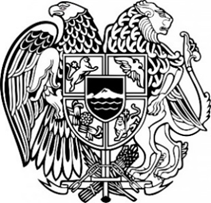 <<ՀԱՅԱՍՏԱՆԻ ՀԱՆՐԱՊԵՏՈՒԹՅԱՆ ԱՐԱՐԱՏԻ ՄԱՐԶԻ ԽԱՉՓԱՐ  ՀԱՄԱՅՆՔԻ <<ԾԻԾԵՌՆԱԿ>> ՄՍՈՒՐ-ՄԱՆԿԱՊԱՐՏԵԶ>>ՀԱՄԱՅՆՔԱՅԻՆ ՈՉ ԱՌԵՎՏՐԱՅԻՆ ԿԱԶՄԱԿԵՐՊՈՒԹՅՈՒՆ-------------------------------------------------------------------------------------------------------------- Արարատի մարզ գ․ Խաչփար 5-րդ փող․ թիվ17 ՀԱՅՏԱՐԱՐՈՒԹՅԱՆ ՏԵՔՍՏՄրցույթ ՀՀ Արարատի մարզի Մասիս համայնքի Խաչփարի <<Ծիծեռնակ>>  մ/մ ՀՈԱԿ-ի մեթոդիստի թափուր պաշտոնի համար(0.25դրույքաչափ)։Մրցույթին մասնակցելու համար  անձը տնօրենին կամ տնօրենի կողմից նշանակված պատասխանատու աշխատակցին է ներկայացնում1) դիմում (Ձև 1).2) կրթության մասին փաստաթուղթ (դիպլոմ).3) անձը հաստատող փաստաթուղթ.4) աշխատանքային ստաժի վերաբերյալ տեղեկանք կամ աշխատանքային գրքույկ (առկայության դեպքում).5) ինքնակենսագրություն (Ձև 4).6) մեկ լուսանկար` 3x4 չափի.7) այլ պետությունների քաղաքացիները` Հայաստանի Հանրապետությունում աշխատելու իրավունքը հավաստող փաստաթուղթ.8) Հայաստանի Հանրապետության արական սեռի քաղաքացիները ներկայացնում են նաև զինվորական գրքույկ կամ զինվորական կցագրման վկայական.9) հրատարակված հոդվածների ցանկ կամ գիտական կոչումը հավաստող փաստաթղթեր (դրանց առկայության դեպքում):Մրցույթը անցկացվում է երկու փուլով՝1․ թեստավորում 2․ հարցազրույցՄրցույթին մասնակցելու համար փաստաթղթերը ներկայացնել անձամբ՝ անձը հաստաող փաստաթղթով։Փաստաթղթերը ընդունվում են ամեն օր ժամը 09։00-17։00 բացի շաբաթ և կիրակի տոնական օրերից: Դիմումների ընդունման վերջնաժամկետն է   22․11.2022թ-19.12.2022թ ներառյալ։Մրցույթը տեղի կունենա 22․12․2022թ․-ին ժամը 11։00-ինՀՀ Արարատի մարզի Մասիս համայնքի Խաչփար գյուղի «Ծիծեռնակ»  մ/մ ՀՈԱԿ-ում գ․ Խաչփար  5-փ, 17շ․ հասցեումՀեռ․ 094 44 15 33